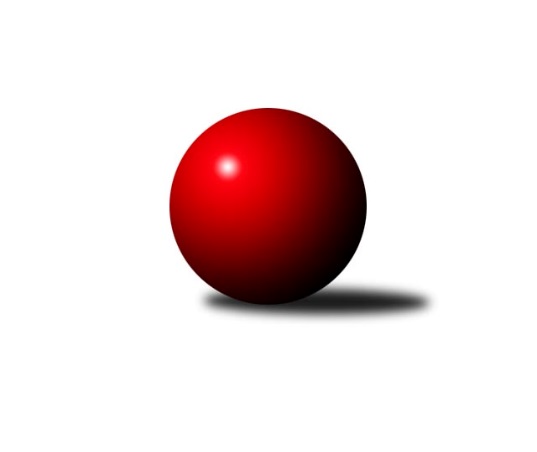 Č.7Ročník 2014/2015	1.11.2014Nejlepšího výkonu v tomto kole: 3548 dosáhlo družstvo: KK Kosmonosy 3.KLM B 2014/2015Výsledky 7. kolaSouhrnný přehled výsledků:TJ Sparta Kutná Hora	- TJ Glaverbel Czech Teplice 	8:0	3338:3089	20.0:4.0	1.11.Spartak Rokytnice nad Jizerou	- KK Kosmonosy 	1:7	3298:3548	4.5:19.5	1.11.SKK Náchod B	- SK Žižkov Praha	1:7	3220:3374	10.5:13.5	1.11.TJ Start Rychnov n. Kn.	- KK Jiří Poděbrady	5.5:2.5	3242:3119	14.5:9.5	1.11.TJ Dynamo Liberec	- SK Plaston Šluknov	5:3	3409:3330	13.5:10.5	1.11.TJ Lokomotiva Ústí n. L. 	- TJ Tesla Pardubice 	5:3	3348:3245	13.5:10.5	1.11.Tabulka družstev:	1.	KK Kosmonosy	7	6	0	1	39.0 : 17.0 	97.0 : 71.0 	 3318	12	2.	TJ Dynamo Liberec	7	5	0	2	32.5 : 23.5 	92.0 : 76.0 	 3312	10	3.	TJ Lokomotiva Ústí n. L.	7	4	1	2	33.0 : 23.0 	91.0 : 77.0 	 3278	9	4.	SK Žižkov Praha	7	4	1	2	30.0 : 26.0 	85.0 : 83.0 	 3204	9	5.	SK Plaston Šluknov	7	4	0	3	29.0 : 27.0 	81.5 : 86.5 	 3241	8	6.	TJ Sparta Kutná Hora	7	3	1	3	31.0 : 25.0 	99.5 : 68.5 	 3182	7	7.	TJ Tesla Pardubice	6	3	0	3	25.5 : 22.5 	70.0 : 74.0 	 3223	6	8.	TJ Start Rychnov n. Kn.	7	3	0	4	24.5 : 31.5 	83.5 : 84.5 	 3184	6	9.	Spartak Rokytnice nad Jizerou	6	2	1	3	21.0 : 27.0 	64.0 : 80.0 	 3257	5	10.	KK Jiří Poděbrady	7	2	0	5	25.5 : 30.5 	78.5 : 89.5 	 3178	4	11.	TJ Glaverbel Czech Teplice	7	2	0	5	21.5 : 34.5 	73.0 : 95.0 	 3114	4	12.	SKK Náchod B	7	1	0	6	15.5 : 40.5 	69.0 : 99.0 	 3115	2Podrobné výsledky kola:	 TJ Sparta Kutná Hora	3338	8:0	3089	TJ Glaverbel Czech Teplice 	Petr Dus	138 	 138 	 140 	145	561 	 4:0 	 493 	 128	116 	 114	135	David Bouša	Vladimír Holý	132 	 134 	 152 	134	552 	 4:0 	 482 	 112	131 	 119	120	Jan Hybš	Vojtěch Kosina	119 	 158 	 135 	141	553 	 3:1 	 510 	 127	131 	 126	126	Luděk Gühl	Dušan Hrčkulák	161 	 150 	 119 	149	579 	 3:1 	 555 	 135	138 	 140	142	Jan Filip	Tomáš Jelínek	143 	 139 	 132 	148	562 	 4:0 	 525 	 123	133 	 129	140	Lukáš Hanzlík	Michal Hrčkulák	142 	 118 	 138 	133	531 	 2:2 	 524 	 134	127 	 123	140	Alexandr Trpišovskýrozhodčí: Nejlepší výkon utkání: 579 - Dušan Hrčkulák	 Spartak Rokytnice nad Jizerou	3298	1:7	3548	KK Kosmonosy 	Slavomír Trepera	140 	 118 	 136 	149	543 	 2:2 	 552 	 155	125 	 134	138	Radek Tajč	Jakub Stejskal	131 	 134 	 143 	131	539 	 0:4 	 609 	 155	152 	 145	157	Jiří Vondráček	Zdeněk Novotný st.	145 	 158 	 134 	153	590 	 2:2 	 580 	 148	142 	 157	133	Tomáš Bajtalon	Petr Mařas	133 	 144 	 132 	133	542 	 0.5:3.5 	 570 	 139	144 	 133	154	Petr Novák	Milan Valášek	134 	 136 	 120 	148	538 	 0:4 	 633 	 166	168 	 139	160	Pavel Říha	Jiří Drábek	126 	 135 	 156 	129	546 	 0:4 	 604 	 129	154 	 160	161	Luboš Benešrozhodčí: Nejlepší výkon utkání: 633 - Pavel Říha	 SKK Náchod B	3220	1:7	3374	SK Žižkov Praha	Jiří st. Doucha st.	133 	 142 	 137 	122	534 	 2:2 	 588 	 178	166 	 124	120	Martin Beran	Jakub Jansa	144 	 115 	 152 	149	560 	 2:2 	 582 	 151	156 	 139	136	Petr Veverka	Jiří Tesař	143 	 140 	 136 	156	575 	 3:1 	 526 	 122	125 	 120	159	Jindřich Valo	Jiří ml. Doucha ml. *1	133 	 122 	 138 	123	516 	 0.5:3.5 	 549 	 133	128 	 145	143	Josef Dvořák	Miroslav Tomeš	114 	 134 	 150 	121	519 	 2:2 	 552 	 149	120 	 140	143	Stanislav Schuh	Jakub Zíma	130 	 131 	 135 	120	516 	 1:3 	 577 	 155	153 	 134	135	Jiří Zetekrozhodčí: střídání: *1 od 61. hodu Libor DrábekNejlepší výkon utkání: 588 - Martin Beran	 TJ Start Rychnov n. Kn.	3242	5.5:2.5	3119	KK Jiří Poděbrady	Miroslav Hanzlík	118 	 158 	 139 	151	566 	 3:1 	 492 	 122	130 	 126	114	Svatopluk Čech	Jakub Seniura	124 	 130 	 148 	122	524 	 1:3 	 529 	 132	139 	 126	132	Lukáš Štich	Radek Jung	130 	 152 	 129 	117	528 	 1.5:2.5 	 554 	 130	150 	 143	131	Ladislav Nožička	Jaroslav Kejzlar	125 	 140 	 146 	141	552 	 4:0 	 494 	 119	127 	 121	127	Dušan Richter	Martin Čihák	129 	 130 	 130 	128	517 	 2:2 	 517 	 138	143 	 113	123	Miloslav Vik	Vojtěch Šípek	136 	 140 	 138 	141	555 	 3:1 	 533 	 122	138 	 151	122	Jaroslav Kazdarozhodčí: Nejlepší výkon utkání: 566 - Miroslav Hanzlík	 TJ Dynamo Liberec	3409	5:3	3330	SK Plaston Šluknov	Ladislav Wajsar ml.	132 	 138 	 127 	137	534 	 0.5:3.5 	 573 	 137	160 	 139	137	Jan Koldan	Roman Žežulka	147 	 140 	 142 	151	580 	 4:0 	 508 	 114	136 	 119	139	Radek Marušák	Lukáš Jireš	140 	 135 	 130 	162	567 	 2:2 	 568 	 132	126 	 141	169	Petr Kohlíček	Josef Zejda ml.	116 	 127 	 135 	146	524 	 1:3 	 575 	 136	146 	 163	130	Petr Vajnar	Zdeněk Pecina st.	136 	 151 	 157 	149	593 	 4:0 	 510 	 131	127 	 137	115	Jan Sklenář	Vojtěch Pecina	149 	 147 	 165 	150	611 	 2:2 	 596 	 163	138 	 142	153	Josef Rubanickýrozhodčí: Nejlepší výkon utkání: 611 - Vojtěch Pecina	 TJ Lokomotiva Ústí n. L. 	3348	5:3	3245	TJ Tesla Pardubice 	Milan Grejtovský *1	135 	 115 	 108 	138	496 	 1:3 	 539 	 149	131 	 131	128	Martin Hubáček	Jiří Šípek	141 	 134 	 151 	153	579 	 4:0 	 506 	 131	132 	 122	121	Vít Veselý	Josef Rohlena *2	153 	 132 	 99 	126	510 	 2:2 	 547 	 138	118 	 149	142	Milan Vaněk	Radek Jalovecký	150 	 129 	 142 	138	559 	 2.5:1.5 	 533 	 134	129 	 143	127	Jiří Sedlák	Milan Bělíček	145 	 178 	 145 	143	611 	 3:1 	 518 	 115	127 	 158	118	Michal Šic	Martin Vrbata	144 	 151 	 142 	156	593 	 1:3 	 602 	 141	152 	 152	157	Michal Talackorozhodčí: střídání: *1 od 63. hodu Miroslav Wedlich, *2 od 88. hodu Martin Zahálka st.Nejlepší výkon utkání: 611 - Milan BělíčekPořadí jednotlivců:	jméno hráče	družstvo	celkem	plné	dorážka	chyby	poměr kuž.	Maximum	1.	Luboš Beneš 	KK Kosmonosy 	580.94	378.3	202.6	1.3	4/4	(604)	2.	Michal Talacko 	TJ Tesla Pardubice 	579.00	381.9	197.1	2.2	5/5	(602)	3.	Vojtěch Pecina 	TJ Dynamo Liberec	577.30	375.7	201.6	2.3	5/5	(611)	4.	Martin Vrbata 	TJ Lokomotiva Ústí n. L. 	572.00	372.8	199.2	2.9	5/5	(605)	5.	Pavel Říha 	KK Kosmonosy 	570.00	365.5	204.5	1.3	4/4	(633)	6.	Zdeněk Pecina  st.	TJ Dynamo Liberec	567.60	372.6	195.0	2.1	5/5	(612)	7.	Leoš Vobořil 	TJ Sparta Kutná Hora	567.00	368.0	199.0	4.0	3/4	(594)	8.	Tomáš Bajtalon 	KK Kosmonosy 	561.67	372.3	189.4	2.6	4/4	(584)	9.	Slavomír Trepera 	Spartak Rokytnice nad Jizerou	560.00	365.5	194.5	3.0	2/3	(571)	10.	Lukáš Jireš 	TJ Dynamo Liberec	559.42	363.3	196.2	3.3	4/5	(581)	11.	Josef Rubanický 	SK Plaston Šluknov	557.73	367.9	189.9	4.9	5/5	(596)	12.	Petr Mařas 	Spartak Rokytnice nad Jizerou	557.00	366.1	190.9	3.6	3/3	(587)	13.	Petr Novák 	KK Kosmonosy 	553.69	360.6	193.1	2.9	4/4	(586)	14.	Milan Bělíček 	TJ Lokomotiva Ústí n. L. 	553.07	370.1	183.0	4.1	5/5	(611)	15.	Martin Zahálka  st.	TJ Lokomotiva Ústí n. L. 	550.20	371.0	179.2	5.8	5/5	(579)	16.	Vladimír Holý 	TJ Sparta Kutná Hora	549.31	358.4	190.9	3.4	4/4	(617)	17.	Milan Valášek 	Spartak Rokytnice nad Jizerou	549.17	370.2	179.0	3.8	3/3	(577)	18.	Josef Rohlena 	TJ Lokomotiva Ústí n. L. 	548.25	368.3	180.0	4.8	4/5	(597)	19.	Petr Vajnar 	SK Plaston Šluknov	547.93	359.1	188.9	3.1	5/5	(575)	20.	Ladislav Wajsar  ml.	TJ Dynamo Liberec	547.33	361.8	185.5	5.3	4/5	(589)	21.	Zdeněk Novotný  st.	Spartak Rokytnice nad Jizerou	546.17	357.3	188.8	2.7	3/3	(633)	22.	Jiří Vondráček 	KK Kosmonosy 	545.06	359.4	185.7	4.6	4/4	(609)	23.	Jan Koldan 	SK Plaston Šluknov	544.67	355.1	189.6	2.7	4/5	(573)	24.	Jiří Zetek 	SK Žižkov Praha	542.33	367.8	174.6	3.4	3/4	(577)	25.	Michal Šic 	TJ Tesla Pardubice 	542.00	362.3	179.7	4.5	5/5	(563)	26.	Jiří Drábek 	Spartak Rokytnice nad Jizerou	540.92	356.4	184.5	4.5	3/3	(582)	27.	Martin Beran 	SK Žižkov Praha	540.69	362.0	178.7	4.8	4/4	(588)	28.	Jiří Šípek 	TJ Lokomotiva Ústí n. L. 	540.25	359.5	180.8	3.9	4/5	(579)	29.	Radek Jalovecký 	TJ Lokomotiva Ústí n. L. 	539.80	353.5	186.3	3.7	5/5	(559)	30.	Lukáš Štich 	KK Jiří Poděbrady	539.75	359.8	180.0	4.8	4/4	(555)	31.	Josef Zejda  ml.	TJ Dynamo Liberec	539.73	354.1	185.7	2.5	5/5	(590)	32.	Radek Marušák 	SK Plaston Šluknov	538.75	354.7	184.1	3.3	4/5	(595)	33.	Jakub Jansa 	SKK Náchod B	538.25	372.1	166.2	3.7	3/4	(598)	34.	Radek Jung 	TJ Start Rychnov n. Kn.	538.00	364.4	173.6	4.5	4/5	(553)	35.	Petr Veverka 	SK Žižkov Praha	537.25	365.1	172.1	6.8	4/4	(582)	36.	Petr Kohlíček 	SK Plaston Šluknov	537.13	355.1	182.1	3.9	5/5	(568)	37.	Roman Žežulka 	TJ Dynamo Liberec	535.92	351.3	184.6	4.7	4/5	(580)	38.	Josef Dvořák 	SK Žižkov Praha	534.81	350.0	184.8	2.7	4/4	(556)	39.	Pavel Dušánek 	TJ Start Rychnov n. Kn.	534.60	365.2	169.4	6.6	5/5	(570)	40.	Zdeněk Slezák 	SK Žižkov Praha	534.42	358.3	176.2	4.3	3/4	(570)	41.	Miloslav Vik 	KK Jiří Poděbrady	534.06	355.9	178.1	4.6	4/4	(562)	42.	Lukáš Hanzlík 	TJ Glaverbel Czech Teplice 	533.80	358.9	174.9	4.3	5/5	(560)	43.	Miroslav Hanzlík 	TJ Start Rychnov n. Kn.	533.73	359.3	174.5	4.7	5/5	(584)	44.	Martin Hubáček 	TJ Tesla Pardubice 	533.30	363.4	169.9	6.5	5/5	(552)	45.	Jaroslav Kazda 	KK Jiří Poděbrady	532.25	365.3	167.0	6.0	4/4	(539)	46.	Radek Tajč 	KK Kosmonosy 	531.33	355.0	176.3	3.3	3/4	(552)	47.	Ladislav Nožička 	KK Jiří Poděbrady	531.00	352.3	178.8	5.4	4/4	(554)	48.	Vít Veselý 	TJ Tesla Pardubice 	529.50	355.6	173.9	5.1	5/5	(590)	49.	Petr Dus 	TJ Sparta Kutná Hora	528.50	354.9	173.6	6.0	3/4	(561)	50.	Alexandr Trpišovský 	TJ Glaverbel Czech Teplice 	527.67	354.4	173.3	3.2	5/5	(566)	51.	Michal Hrčkulák 	TJ Sparta Kutná Hora	527.63	349.1	178.5	5.3	4/4	(546)	52.	Martin Čihák 	TJ Start Rychnov n. Kn.	527.60	351.1	176.5	3.5	5/5	(602)	53.	Miroslav Tomeš 	SKK Náchod B	527.17	360.5	166.7	3.2	3/4	(548)	54.	Stanislav Schuh 	SK Žižkov Praha	526.58	355.0	171.6	5.1	3/4	(559)	55.	Jiří Tesař 	SKK Náchod B	526.33	360.7	165.7	5.7	3/4	(575)	56.	Vojtěch Šípek 	TJ Start Rychnov n. Kn.	526.00	352.9	173.1	3.9	5/5	(578)	57.	Svatopluk Čech 	KK Jiří Poděbrady	525.58	356.6	169.0	7.1	4/4	(563)	58.	Tomáš Jelínek 	TJ Sparta Kutná Hora	525.50	343.0	182.5	3.9	3/4	(562)	59.	Petr Janouch 	Spartak Rokytnice nad Jizerou	523.56	359.0	164.6	5.9	3/3	(544)	60.	Jan Hybš 	TJ Glaverbel Czech Teplice 	522.27	355.4	166.9	4.6	5/5	(566)	61.	Antonín Kotrla 	SK Plaston Šluknov	521.50	350.8	170.8	5.0	4/5	(553)	62.	Libor Drábek 	SKK Náchod B	520.83	361.5	159.3	6.3	3/4	(531)	63.	Jiří st. Doucha  st.	SKK Náchod B	520.67	359.0	161.7	7.0	3/4	(543)	64.	Jan Filip 	TJ Glaverbel Czech Teplice 	519.67	355.1	164.5	4.1	5/5	(555)	65.	Jiří Barbora 	TJ Sparta Kutná Hora	518.00	351.2	166.8	4.1	3/4	(541)	66.	Dušan Richter 	KK Jiří Poděbrady	517.31	352.6	164.8	7.6	4/4	(540)	67.	Jindřich Valo 	SK Žižkov Praha	513.50	351.3	162.3	6.5	4/4	(530)	68.	Dušan Hrčkulák 	TJ Sparta Kutná Hora	511.00	345.7	165.3	6.5	3/4	(579)	69.	Jan Sklenář 	SK Plaston Šluknov	510.75	346.9	163.9	6.4	4/5	(534)	70.	David Bouša 	TJ Glaverbel Czech Teplice 	509.47	347.1	162.3	7.7	5/5	(532)	71.	Jiří ml. Doucha  ml.	SKK Náchod B	504.00	348.7	155.3	5.0	3/4	(518)	72.	Luděk Gühl 	TJ Glaverbel Czech Teplice 	500.93	345.8	155.1	7.3	5/5	(545)		Jakub Stejskal 	Spartak Rokytnice nad Jizerou	561.00	367.8	193.3	3.8	1/3	(587)		Václav Kňap 	KK Jiří Poděbrady	555.67	357.3	198.3	0.3	1/4	(569)		Jaroslav Šmejda 	TJ Start Rychnov n. Kn.	553.00	373.3	179.8	6.8	2/5	(593)		Dalibor Ksandr 	TJ Start Rychnov n. Kn.	553.00	381.0	172.0	5.0	1/5	(553)		Ladislav st. Wajsar  st.	TJ Dynamo Liberec	552.00	359.0	193.0	5.0	1/5	(552)		Jaroslav Kejzlar 	TJ Start Rychnov n. Kn.	552.00	365.0	187.0	2.0	1/5	(552)		Tomáš Jirout 	SKK Náchod B	551.50	366.5	185.0	4.0	1/4	(580)		Jakub Seniura 	TJ Start Rychnov n. Kn.	551.50	371.5	180.0	5.0	1/5	(579)		Miroslav Wedlich 	TJ Lokomotiva Ústí n. L. 	550.00	369.0	181.0	4.0	1/5	(550)		Milan Grejtovský 	TJ Lokomotiva Ústí n. L. 	547.50	362.5	185.0	4.0	2/5	(589)		Vojtěch Kosina 	TJ Sparta Kutná Hora	546.75	367.0	179.8	2.8	2/4	(553)		Ladislav Zemánek 	TJ Tesla Pardubice 	534.00	368.0	166.0	6.3	3/5	(556)		Jiří Sedlák 	TJ Tesla Pardubice 	533.00	353.0	180.0	4.0	1/5	(533)		Milan Vaněk 	TJ Tesla Pardubice 	530.67	359.0	171.7	4.3	3/5	(547)		Jakub Zíma 	SKK Náchod B	525.17	352.3	172.8	4.5	2/4	(547)		Karel Bízek 	TJ Dynamo Liberec	517.00	327.0	190.0	6.0	1/5	(517)		Jan Mařas 	Spartak Rokytnice nad Jizerou	517.00	372.0	145.0	8.0	1/3	(517)		Jaroslav Doškář 	KK Kosmonosy 	516.00	345.3	170.7	6.3	1/4	(523)		Oldřich Krsek 	TJ Start Rychnov n. Kn.	516.00	349.5	166.5	6.5	2/5	(538)		Luboš Synek 	TJ Tesla Pardubice 	510.00	350.0	160.0	7.0	1/5	(510)		Radek Chomout 	TJ Dynamo Liberec	510.00	352.0	158.0	5.0	1/5	(510)		Jaroslav Dlohoška 	SKK Náchod B	505.50	352.5	153.0	11.0	2/4	(535)		Jaroslav Havlíček 	TJ Sparta Kutná Hora	500.50	350.5	150.0	6.0	2/4	(518)		Martin Holakovský 	TJ Start Rychnov n. Kn.	495.00	346.0	149.0	12.0	1/5	(495)		Jiří Miláček 	KK Jiří Poděbrady	490.00	336.0	154.0	8.0	1/4	(490)		Bedřich Šiška 	TJ Tesla Pardubice 	483.00	332.3	150.7	9.0	3/5	(494)		Antonín Hejzlar 	SKK Náchod B	440.00	321.0	119.0	16.0	1/4	(440)Sportovně technické informace:Starty náhradníků:registrační číslo	jméno a příjmení 	datum startu 	družstvo	číslo startu
Hráči dopsaní na soupisku:registrační číslo	jméno a příjmení 	datum startu 	družstvo	Program dalšího kola:8. kolo5.11.2014	st	15:00	TJ Tesla Pardubice  - Spartak Rokytnice nad Jizerou (dohrávka z 4. kola)	8.11.2014	so	9:00	TJ Sparta Kutná Hora - SKK Náchod B	8.11.2014	so	10:00	KK Jiří Poděbrady - TJ Dynamo Liberec	8.11.2014	so	12:30	TJ Glaverbel Czech Teplice  - TJ Tesla Pardubice 	8.11.2014	so	13:30	SK Žižkov Praha - Spartak Rokytnice nad Jizerou	8.11.2014	so	14:00	SK Plaston Šluknov - TJ Lokomotiva Ústí n. L. 	Nejlepší šestka kola - absolutněNejlepší šestka kola - absolutněNejlepší šestka kola - absolutněNejlepší šestka kola - absolutněNejlepší šestka kola - dle průměru kuželenNejlepší šestka kola - dle průměru kuželenNejlepší šestka kola - dle průměru kuželenNejlepší šestka kola - dle průměru kuželenNejlepší šestka kola - dle průměru kuželenPočetJménoNázev týmuVýkonPočetJménoNázev týmuPrůměr (%)Výkon2xPavel ŘíhaKosmonosy6331xMilan BělíčekÚstí n/L.112.576113xVojtěch PecinaLiberec 6114xMichal TalackoPardubice110.916021xMilan BělíčekÚstí n/L.6112xPavel ŘíhaKosmonosy110.856331xJiří VondráčekKosmonosy6093xVojtěch PecinaLiberec 109.766114xLuboš BenešKosmonosy6043xMartin VrbataÚstí n/L.109.265934xMichal TalackoPardubice6021xMartin BeranŽižkov108.27588